INTERNATIONAL GCSE BIOLOGY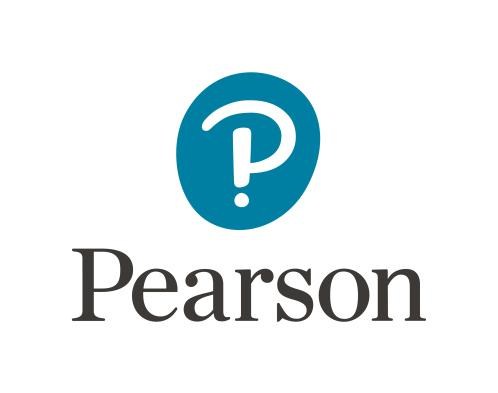 The nature and variety of living organismsThe following sub-topics are covered in this section.Characteristics of living organismsVariety of living organismsStructure and functions in living organismsThe following sub-topics are covered in this section.Level of organisationCell structureBiological moleculesMovement of substances into and out of cellsNutritionRespirationGas exchangeTransportExcretionCo-ordination and responseReproduction and inheritanceThe following sub-topics are covered in this section.ReproductionInheritanceEcology and the environment The following sub-topics are covered in this section.The organism in the environmentFeeding relationshipsCycles with ecosystemsHuman influences on the environmentUse of biological resources  The following sub-topics are covered in this section.Food productionSelective breedingGenetic modification (genetic engineering)Cloning(a)	Characteristics of living organisms2011 specification referenceunderstand how living organisms share the following characteristics:they require nutritionthey respirethey excrete their wastethey respond to their surroundingsthey movethey control their internal conditionsthey reproducethey grow and develop.1.1(b)	Variety of living organisms1.2	describe the common features shown by eukaryotic organisms: plants, animals, fungi and protoctistsPlants: these are multicellular organisms; their cells contain chloroplasts and are able to carry out photosynthesis; their cells have cellulose cell walls; they store carbohydrates as starch or sucrose. Examples include flowering plants, such as a cereal (for example, maize), and a herbaceous legume (for example, peas or beans).Animals: these are multicellular organisms; their cells do not contain chloroplasts and are not able to carry out photosynthesis; they have no cell walls; they usually have nervous co-ordination and are able to move from one place to another; they often store carbohydrate as glycogen. Examples include mammals (for example, humans) and insects (for example, housefly and mosquito).Fungi: these are organisms that are not able to carry out photosynthesis; their body is usually organised into a mycelium made from thread-like structures called hyphae, which contain many nuclei; some examples are single-celled; their cells have walls made of chitin; they feed by extracellular secretion of digestive enzymes onto food material and absorption of the organic products; this is known as saprotrophic nutrition; they may store carbohydrate as glycogen. Examples include Mucor, which has the typical fungal hyphal structure, and yeast, which is single-celled.Protoctists: these are microscopic single-celled organisms. Some, like Amoeba, that live in pond water, have features like an animal cell, while others, like Chlorella, have chloroplasts and are more like plants. A pathogenic example is Plasmodium, responsible for causing malaria.1.2: a single specification statement covering all organisms i.e. new specification 1.2, 1.3 and 1.4; rather than splitting into eukaryotes, prokaryotes and viruses1.3	describe the common features shown by prokaryotic organisms such as bacteria	Bacteria: these are microscopic single-celled organisms; they have a cell wall, cell membrane, cytoplasm and plasmids; they lack a nucleus but contain a circular chromosome of DNA; some bacteria can carry out photosynthesis but most feed off other living or dead organisms. Examples include Lactobacillus bulgaricus, a rod-shaped bacterium used in the production of yoghurt from milk, and Pneumococcus, a spherical bacterium that acts as the pathogen causing pneumonia.1.4	understand the term pathogen and know that pathogens may include fungi, bacteria, protoctists or viruses	Viruses: these are not living organisms. They are small particles, smaller than bacteria; they are parasitic and can reproduce only inside living cells; they infect every type of living organism. They have a wide variety of shapes and sizes; they have no cellular structure but have a protein coat and contain one type of nucleic acid, either DNA or RNA. Examples include the tobacco mosaic virus that causes discolouring of the leaves of tobacco plants by preventing the formation of chloroplasts, the influenza virus that causes ‘flu’ and the HIV virus that causes AIDS.1.3: “recall the term pathogen…”(a)	Level of organisation2011 specification reference2.1	describe the levels of organisation in organisms: organelles, cells, tissues, organs and systems2.1(b)	Cell structure2.2	describe cell structures, including the nucleus, cytoplasm, cell membrane, cell wall, mitochondria, chloroplasts, ribosomes and vacuole2.22.3	describe the functions of the nucleus, cytoplasm, cell membrane, cell wall, mitochondria, chloroplasts, ribosomes and vacuole2.32.4	know the similarities and differences in the structure of plant and animal cells2.4: reworded as “similarities and differences”2.5B	explain the importance of cell differentiation in the development of specialised cellsNew statement2.6B	understand the advantages and disadvantages of using stem cells in medicineNew statement(c)	Biological molecules2.7	identify the chemical elements present in carbohydrates, proteins and lipids (fats and oils)2.52.8	describe the structure of carbohydrates, proteins and lipids as large molecules made up from smaller basic units: starch and glycogen from simple sugars, protein from amino acids, and lipid from fatty acids and glycerol2.62.9	Practical: investigate food samples for the presence of glucose, starch, protein and fat2.7: becomes a practical statement2.10	understand the role of enzymes as biological catalysts in metabolic reactions2.82.11	understand how temperature changes can affect enzyme function, including changes to the shape of active site2.9: slightly re-worded2.12	Practical: investigate how enzyme activity can be affected by changes in temperature2.11: becomes a practical statement2.13	understand how enzyme function can be affected by changes in pH altering the active site2.10: was bold statement2.14B  Practical: investigate how enzyme activity can be affected by changes in pHNew statement(d)	Movement of substances into and out of cells2.15	understand the processes of diffusion, osmosis and active transport by which substances move into and out of cells2.12 & 2.13 combined and slightly re-worded2.14: statement deleted2.16	understand how factors affect the rate of movement of substances into and out of cells, including the effects of surface area to volume ratio, distance, temperature and concentration gradient2.152.17	Practical: investigate diffusion and osmosis using living and non-living systems2.16: becomes a practical statement(e) 	NutritionFlowering plants2.18 	understand the process of photosynthesis and its importance in the conversion of light energy to chemical energy2.172.19 	know the word equation and the balanced chemical symbol equation for photosynthesis2.182.20 	understand how varying carbon dioxide concentration, light intensity and temperature affect the rate of photosynthesis2.192.21 	describe the structure of the leaf and explain how it is adapted for photosynthesis2.202.22 	understand that plants require mineral ions for growth, and that magnesium ions are needed for chlorophyll and nitrate ions are needed for amino acids2.212.23 	Practical: investigate photosynthesis, showing the evolution of oxygen from a water plant, the production of starch and the requirements of light, carbon dioxide and chlorophyll2.22: becomes a practical statementHumans2.24 	understand that a balanced diet should include appropriate proportions of carbohydrate, protein, lipid, vitamins, minerals, water and dietary fibre2.23: was a bold statement2.25 	identify the sources and describe the functions of carbohydrate, protein, lipid (fats and oils), vitamins A, C and D, the mineral ions calcium and iron, water and dietary fibre as components of the diet2.242.26 	understand how energy requirements vary with activity levels, age and pregnancy2.25: was a bold statement2.27 	describe the structure and function of the human alimentary canal, including the mouth, oesophagus, stomach, small intestine (duodenum and ileum), large intestine (colon and rectum) and pancreas2.262.27: deleted2.28 	understand how food is moved through the gut by peristalsis2.282.29 	understand the role of digestive enzymes, including the digestion of starch to glucose by amylase and maltase, the digestion of proteins to amino acids by proteases and the digestion of lipids to fatty acids and glycerol by lipases2.292.30 	understand that bile is produced by the liver and stored in the gall bladder2.30: now split into two statements2.31 	understand the role of bile in neutralising stomach acid and emulsifying lipids2.30: now split into two statements2.32 	understand how the small intestine is adapted for absorption, including the structure of a villus2.31: statement re-worded2.33B 	Practical: investigate the energy content in a food sample2.32: becomes a practical statement(f)	Respiration2.34	understand how the process of respiration produces ATP in living organisms2.332.35	know that ATP provides energy for cellsNew statement2.36	describe the differences between aerobic and anaerobic respiration2.342.37	know the word equation and the balanced chemical symbol equation for aerobic respiration in living organisms2.352.38	know the word equation for anaerobic respiration in plants and in animals2.362.39	Practical: investigate the evolution of carbon dioxide and heat from respiring seeds or other suitable living organisms2.37: was a bold statement; also becomes a practical statement(g)	Gas exchange2.40B 	understand the role of diffusion in gas exchange2.38: becomes a bold statementFlowering plants2.41B 	understand gas exchange (of carbon dioxide and oxygen) in relation to respiration and photosynthesis2.39: becomes a bold statement2.42B 	understand how the structure of the leaf is adapted for gas exchange2.41: becomes a bold statement2.43B 	describe the role of stomata in gas exchange2.42: becomes a bold statement2.44B 	understand how respiration continues during the day and night, but that the net exchange of carbon dioxide and oxygen depends on the intensity of light2.402.45B 	Practical: investigate the effect of light on net gas exchange from a leaf, using hydrogen-carbonate indicator2.43: becomes a practical statementHumans2.46	describe the structure of the thorax, including the ribs, intercostal muscles, diaphragm, trachea, bronchi, bronchioles, alveoli and pleural membranes2.442.47	understand the role of the intercostal muscles and the diaphragm in ventilation2.452.48	explain how alveoli are adapted for gas exchange by diffusion between air in the lungs and blood in capillaries2.462.49	understand the biological consequences of smoking in relation to the lungs and the circulatory system, including coronary heart disease2.472.50	Practical: investigate breathing in humans, including the release of carbon dioxide and the effect of exercise2.48: becomes a practical statement(h)	Transport2.51	understand why simple, unicellular organisms can rely on diffusion for movement of substances in and out of the cell2.492.52	understand the need for a transport system in multicellular organisms2.50Flowering plants2.53	describe the role of phloem in transporting sucrose and amino acids between the leaves and other parts of the plant2.51: was a bold statement2.54	describe the role of xylem in transporting water and mineral ions from the roots to other parts of the plant2.522.55B 	understand how water is absorbed by root hair cells2.53: becomes a bold statement2.56B 	understand that transpiration is the evaporation of water from the surface of a plant2.54: becomes a bold statement2.57B 	understand how the rate of transpiration is affected by changes in humidity, wind speed, temperature and light intensity2.55: becomes a bold statement2.58B 	Practical: investigate the role of environmental factors in determining the rate of transpiration from a leafy shoot2.56: becomes a bold statement; also becomes a practical statementHumans2.59	describe the composition of the blood: red blood cells, white blood cells, platelets and plasma2.572.60	understand the role of plasma in the transport of carbon dioxide, digested food, urea, hormones and heat energy2.582.61	understand how adaptations of red blood cells make them suitable for the transport of oxygen, including shape, the absence of a nucleus and the presence of haemoglobin2.59: slightly re-worded2.62	understand how the immune system responds to disease using white blood cells, illustrated by phagocytes ingesting pathogens and lymphocytes releasing antibodies specific to the pathogen2.602.63B 	understand how vaccination results in the manufacture of memory cells, which enable future antibody production to the pathogen to occur sooner, faster and in greater quantity2.612.64B 	understand how platelets are involved in blood clotting, which prevents blood loss and the entry of micro-organisms2.622.65	describe the structure of the heart and how it functions2.632.66	explain how the heart rate changes during exercise and under the influence of adrenaline2.642.67	understand how factors may increase the risk of developing coronary heart diseaseNew statement2.68	understand how the structure of arteries, veins and capillaries relate to their function2.65: slightly re-worded2.69	understand the general structure of the circulation system, including the blood vessels to and from the heart and lungs, liver and kidneys2.66(i)	ExcretionFlowering plants2.70	understand the origin of carbon dioxide and oxygen as waste products of metabolism and their loss from the stomata of a leaf2.67Humans2.71	know the excretory products of the lungs, kidneys and skin (organs of excretion)2.68: slightly re-worded2.72B 	understand how the kidney carries out its roles of excretion and osmoregulation2.69: becomes a bold statement2.73B 	describe the structure of the urinary system, including the kidneys, ureters, bladder and urethra2.70: becomes a bold statement2.74B 	describe the structure of a nephron, including the Bowman’s capsule and glomerulus, convoluted tubules, loop of Henle and collecting duct2.71: becomes a bold statement2.75B 	describe ultrafiltration in the Bowman’s capsule and the composition of the glomerular filtrate2.72: becomes a bold statement2.76B 	understand how water is reabsorbed into the blood from the collecting duct2.73: becomes a bold statement2.77B 	understand why selective reabsorption of glucose occurs at the proximal convoluted tubule2.74: becomes a bold statement2.78B 	describe the role of ADH in regulating the water content of the blood2.75: becomes a bold statement2.79B 	understand that urine contains water, urea and ions2.76: becomes a bold statement(j)	Co-ordination and response2.80	understand how organisms are able to respond to changes in their environment2.772.81	understand that homeostasis is the maintenance of a constant internal environment, and that body water content and body temperature are both examples of homeostasis2.782.82	understand that a co-ordinated response requires a stimulus, a receptor and an effector2.79Flowering plants2.83	understand that plants respond to stimuli2.802.84	describe the geotropic and phototropic responses of roots and stems2.18 & 2.82: combined and re-worded2.85	understand the role of auxin in the phototropic response of stemsNew statementHumans2.86	describe how nervous and hormonal communication control responses and understand the differences between the two systems2.83: slightly reworded2.87	understand that the central nervous system consists of the brain and spinal cord and is linked to sense organs by nerves2.842.88	understand that stimulation of receptors in the sense organs sends electrical impulses along nerves into and out of the central nervous system, resulting in rapid responses2.852.89	understand the role of neurotransmitters at synapsesNew statement2.90	describe the structure and functioning of a simple reflex arc illustrated by the withdrawal of a finger from a hot object2.862.91	describe the structure and function of the eye as a receptor2.872.92	understand the function of the eye in focusing on near and distant objects, and in responding to changes in light intensity2.88: was a bold statement2.93	describe the role of the skin in temperature regulation, with reference to sweating, vasoconstriction and vasodilation2.89: was a bold statement2.94	understand the sources, roles and effects of the following hormones: adrenaline, insulin, testosterone, progesterone and oestrogen2.90: ADH removed from Double Award2.95B 	understand the sources, roles and effects of the following hormones: ADH, FSH and LH2.90: becomes a bold statement with additional hormones(a)	Reproduction 2011 specification reference3.1	understand the differences between sexual and asexual reproduction3.13.2	understand that fertilisation involves the fusion of a male and female gamete to produce a zygote that undergoes cell division and develops into an embryo3.2Flowering plants3.3	describe the structures of an insect-pollinated and a wind-pollinated flower and explain how each is adapted for pollination3.33.4	understand that the growth of the pollen tube followed by fertilisation leads to seed and fruit formation3.43.5	Practical: investigate the conditions needed for seed germination3.5: becomes a practical statement3.6	understand how germinating seeds utilise food reserves until the seedling can carry out photosynthesis3.6: was a bold statement3.7	understand that plants can reproduce asexually by natural methods (illustrated by runners) and by artificial methods (illustrated by cuttings)3.7Humans3.8	understand how the structure of the male and female reproductive systems are adapted for their functions3.8: re-worded3.9	understand the roles of oestrogen and progesterone in the menstrual cycle3.93.10B 	understand the roles of FSH and LH in the menstrual cycleNew statement3.11	describe the role of the placenta in the nutrition of the developing embryo3.10: was a bold statement3.12	understand how the developing embryo is protected by amniotic fluid3.11: was a bold statement3.13	understand the roles of oestrogen and testosterone in the development of secondary sexual characteristics3.12(b)	Inheritance 3.14	understand that the genome is the entire DNA of an organism and that a gene is a section of a molecule of DNA that codes for a specific protein3.14: statement re-worded3.15	understand that the nucleus of a cell contains chromosomes on which genes are located3.133.16B 		describe a DNA molecule as two strands coiled to form a double helix, the strands being linked by a series of paired bases: adenine (A) with thymine (T), and cytosine (C) with guanine (G)3.15: becomes a bold statement3.17B 	understand that an RNA molecule is single stranded and contains uracil (U) instead of thymine (T)New statement3.18B 	describe the stages of protein synthesis including transcription and translation, including the role of mRNA, ribosomes, tRNA, codons and anticodonsNew statement3.19	understand how genes exist in alternative forms called alleles which give rise to differences in inherited characteristics3.163.20	understand the meaning of the terms: dominant, recessive, homozygous, heterozygous, phenotype, and genotype3.173.21B 	understand the meaning of the term codominance3.173.22	understand that most phenotypic features are the result of polygenic inheritance rather than single genesNew statement3.23	describe patterns of monohybrid inheritance using a genetic diagram3.183.24	understand how to interpret family pedigrees3.193.25	predict probabilities of outcomes from monohybrid crosses3.203.26	understand how the sex of a person is controlled by one pair of chromosomes, XX in a female and XY in a male3.213.27	describe the determination of the sex of offspring at fertilisation, using a genetic diagram3.223.28	understand how division of a diploid cell by mitosis produces two cells that contain identical sets of chromosomes3.233.29	understand that mitosis occurs during growth, repair, cloning and asexual reproduction3.243.30	understand how division of a cell by meiosis produces four cells, each with half the number of chromosomes, and that this results in the formation of genetically different haploid gametes3.253.31	understand how random fertilisation produces genetic variation of offspring3.263.32	know that in human cells the diploid number of chromosomes is 46 and the haploid number is 233.273.33	understand that variation within a species can be genetic, environmental, or a combination of both3.283.34	understand that mutation is a rare, random change in genetic material that can be inherited3.293.35B 	understand how a change in DNA can affect the phenotype by altering the sequence of amino acids in a proteinNew statement3.36B 	understand how most genetic mutations have no effect on the phenotype, some have a small effect and rarely do they have a significant effect3.31: becomes a bold statement; also re-worded3.37B 	understand that the incidence of mutations can be increased by exposure to ionising radiation (for example, gamma rays, x-rays and ultraviolet rays) and some chemical mutagens (for example, chemicals in tobacco)3.333.38	explain Darwin’s theory of evolution by natural selection3.30: slightly re-worded3.39	understand how resistance to antibiotics can increase in bacterial populations, and appreciate how such an increase can lead to infections being difficult to control3.32(a)	The organism in the environment2011 specification reference4.1	understand the terms population, community, habitat and ecosystem4.14.2	Practical: investigate the population size of an organism in two different areas using quadrats4.2: becomes a practical statement4.3B	understand the term biodiversityNew statement4.4B	Practical: investigate the distribution of organisms in their habitats and measure biodiversity using quadrats4.3: becomes a bold statement; also becomes a practical statement4.5	understand how abiotic and biotic factors affect the population size and distribution of organismsNew statement(b)	Feeding relationships4.6	understand the names given to different trophic levels, including producers, primary, secondary and tertiary consumers and decomposers4.44.7	understand the concepts of food chains, food webs, pyramids of number, pyramids of biomass and pyramids of energy transfer4.54.8	understand the transfer of substances and energy along a food chain4.64.9	understand why only about 10% of energy is transferred from one trophic level to the next4.7(c)	Cycles within ecosystems4.8: statement deleted4.10	describe the stages in the carbon cycle, including respiration, photosynthesis, decomposition and combustion4.94.11B 	describe the stages in the nitrogen cycle, including the roles of nitrogen fixing bacteria, decomposers, nitrifying bacteria and denitrifying bacteria (specific names of bacteria are not required)4.10(d)	Human influences on the environment4.12	understand the biological consequences of pollution of air by sulfur dioxide and carbon monoxide4.114.13	understand that water vapour, carbon dioxide, nitrous oxide, methane and CFCs are greenhouse gases4.124.14	understand how human activities contribute to greenhouse gases4.134.15	understand how an increase in greenhouse gases results in an enhanced greenhouse effect and that this may lead to global warming and its consequences4.144.16	understand the biological consequences of pollution of water by sewage4.15: was a bold statement; also re-worded4.17	understand the biological consequences of eutrophication caused by leached minerals from fertiliser4.16: slightly re-worded4.18B 	understand the effects of deforestation, including leaching, soil erosion, disturbance of evapotranspiration and the carbon cycle, and the balance of atmospheric gases4.17: becomes a bold statement; also slightly re-worded(a)	Food production2011 specification referenceCrop plants5.1	describe how glasshouses and polythene tunnels can be used to increase the yield of certain crops5.15.2	understand the effects on crop yield of increased carbon dioxide and increased temperature in glasshouses5.25.3	understand how the use of fertiliser can increase crop yield5.35.4	understand the reasons for pest control and the advantages and disadvantages of using pesticides and biological control with crop plants5.4Micro-organisms5.5	understand the role of yeast in the production of food including bread5.5: slightly re-worded5.6	Practical: investigate the role of anaerobic respiration by yeast in different conditions5.6: becomes a practical statement5.7	understand the role of bacteria (Lactobacillus) in the production of yoghurt5.7: was a bold statement5.8		understand the use of an industrial fermenter and explain the need to provide suitable conditions in the fermenter, including aseptic precautions, nutrients, optimum temperature and pH, oxygenation and agitation, for the growth of micro-organisms5.8: was a bold statementFish farming5.9B	understand the methods used to farm large numbers of fish to provide a source of protein, including maintaining water quality, controlling intraspecific and interspecific predation, controlling disease, removing waste products, controlling the quality and frequency of feeding, and selective breeding5.9: becomes a bold statement(b)	Selective  breeding5.10	understand how selective breeding can develop plants with desired characteristics5.10: slightly re-worded5.11	understand how selective breeding can develop animals with desired characteristics5.11: slightly re-worded(c)	Genetic modification (genetic engineering)5.12	understand how restriction enzymes are used to cut DNA at specific sites and ligase enzymes are used to join pieces of DNA together5.125.13	understand how plasmids and viruses can act as vectors, which take up pieces of DNA, and then insert this recombinant DNA into other cells5.135.14	understand how large amounts of human insulin can be manufactured from genetically modified bacteria that are grown in a fermenter5.145.15	understand how genetically modified plants can be used to improve food production5.15: slightly re-worded5.16	understand that the term transgenic means the transfer of genetic material from one species to a different species5.16: was a bold statement(d)	Cloning5.17B 	describe the process of micropropagation (tissue culture) in which explants are grown in vitro5.17: becomes a bold statement; also slightly re-worded5.18B 	understand how micropropagation can be used to produce commercial quantities of genetically identical plants with desirable characteristics5.18: becomes a bold statement5.19B 	describe the stages in the production of cloned mammals involving the introduction of a diploid nucleus from a mature cell into an enucleated egg cell, illustrated by Dolly the sheep5.19: becomes a bold statement5.20B 	understand how cloned transgenic animals can be used to produce human proteins5.20: statement re-worded